MTC PROJECT – STATE TAXATION OF PARTNERSHIPSISSUE OUTLINECurrent as of August 26, 2021 (with significant changes from August 10 version highlighted)This issue outline is a working draft and is subject to change.NOTE ON USE OF OUTLINE (This note has been added.)This document is formatted as a word outline and is provided in that form which allows reviewers to use the functionality of Word, which includes the ability to:View the document in the regular print layout form—which is the form most users default to and is also available by going to the View tab in the Main Menu and clicking on Print Layout. This view allows the reviewer to see graphic information.View the document in the print layout form with the navigation pane on the left. This allows viewers to move quickly between one section and another, without scrolling, by clicking on headings in that navigation pane. You can view that pane by going to the View tab and checking the Navigation Pane box. View the document in the outline form by going to the View tab in the Main Menu and clicking on Outline. This allows the reviewer to see information in the document at different levels of detail. The outline menu looks like this: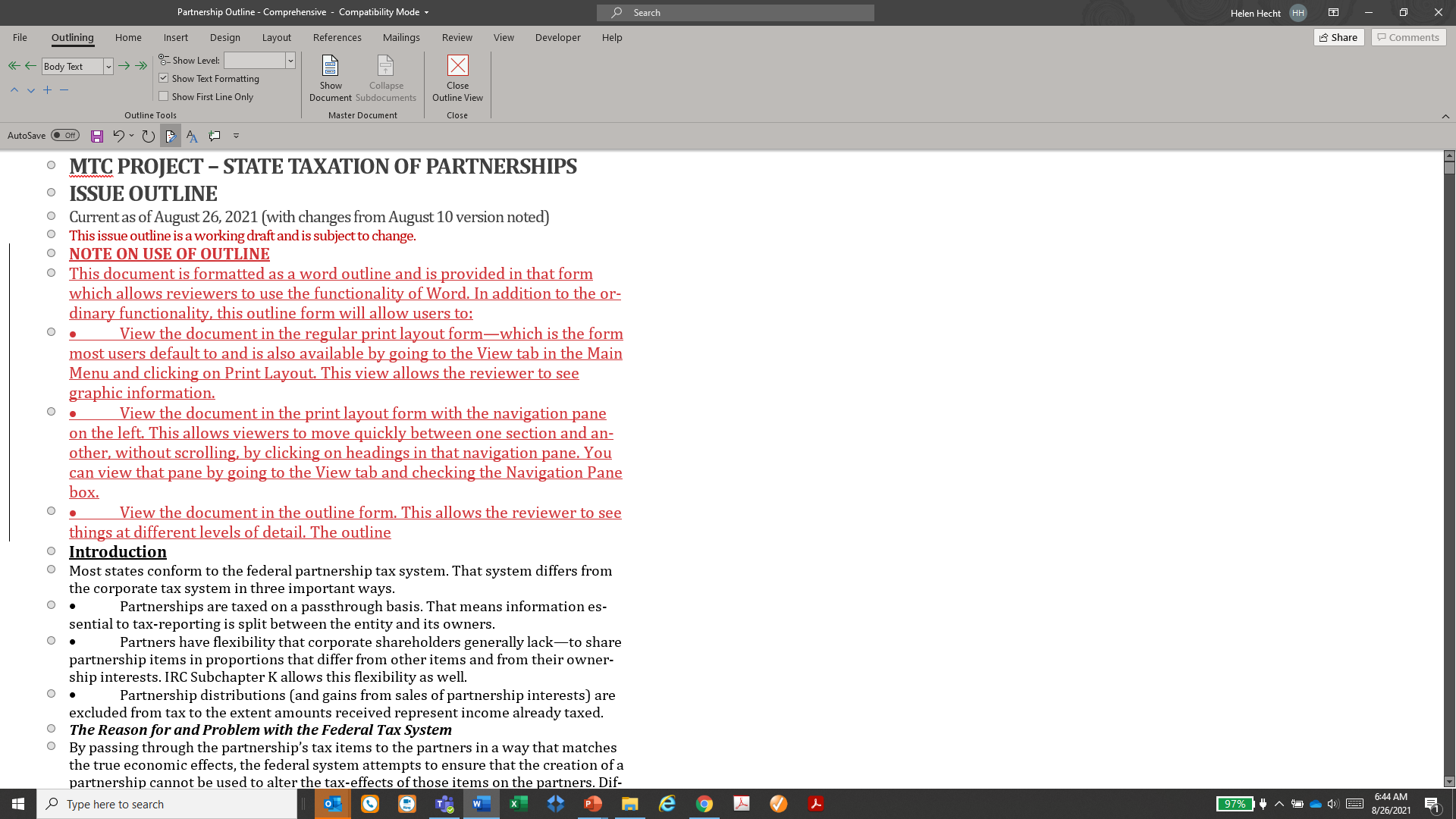 In order to use the functionality of this outline form (and avoid changing the formatting) use only the second box here.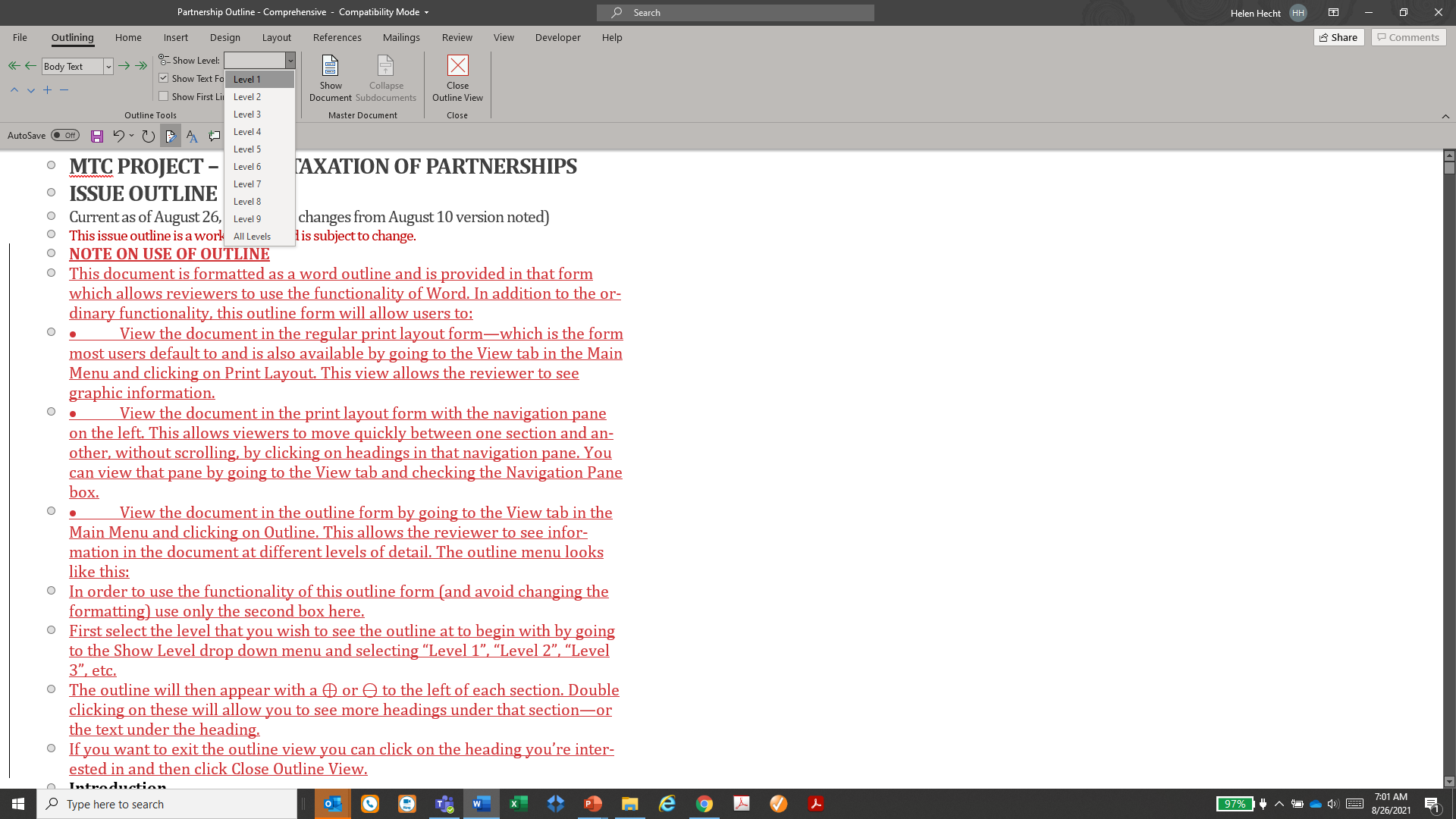 First select the level at which you wish to view the outline to begin with by going to the Show Level drop down menu and selecting “Level 1”, “Level 2”, “Level 3”, etc. The outline will then appear with a ⊕ or ⊖ to the left of each heading or subheading. Double clicking on one of these will allow you to see more or less detail in that section including the subheadings or text under the heading.If you want to exit the outline view you can move to the heading you’re interested in and then click Close Outline View and you will return to the print view.IntroductionMost states conform to the federal partnership tax system. That system differs from the corporate tax system in three important ways. Partnerships are taxed on a passthrough basis. That means information essential to tax-reporting is split between the entity and its owners. Partners have flexibility that corporate shareholders generally lack—to share partnership items in proportions that differ from other items and from their ownership interests. IRC Subchapter K allows this flexibility as well. Partnership distributions (and gains from sales of partnership interests) are excluded from tax to the extent amounts received represent income already taxed. The Reason for and Problem with the Federal Tax SystemBy passing through the partnership’s tax items to the partners in a way that matches the true economic effects, the federal system attempts to ensure that the creation of a partnership cannot be used to alter the tax-effects of those items on the partners. Different tax items may have significant effects on the federal tax owed by different partners—especially given the differences in federal tax rates.But these same attributes of the federal partnership tax system open the door to strategies that artificially shift, defer, or lower partners’ taxes. Subchapter K, therefore, has a number of anti-abuse rules as well as proxies for tracking and testing whether the tax matches the true economic results. Consequently, the federal pass-through system has “a well-earned reputation as one of the most complex areas of the tax law.” The Problem Affects States as WellStates that follow the federal system must rely on the Internal Revenue Service to ensure partnership income is properly reported. But the IRS has been unable to audit large partnerships and is just now implementing its new centralized partnership audit regime. The same attributes of the federal partnership tax system may be used to artificially shift, defer, or lower state taxes in ways that do not change federal tax liability—and will not, therefore, be addressed by this new federal audit regime. These issues fall to the states to resolve. Need for Clear Administrable RulesThis project is the result of a general recognition that there are gaps in existing state partnership tax rules. Filling these gaps will require wrestling with the complexity in the current system. It may also be that what works in theory is not practical or will not suffice to address all potential for abuse.  Current State Approaches to Taxation of Partnership IncomeStates currently tax partnership income in three ways:On a passthrough basis with income sourced to residence or domicile of partners;On a passthrough basis, using apportionment for corporate and nonresident partners and a credit system for resident partners; On an entity basis, apportioned, with offsets for partners.Method 1 is the method most states used for income of investment partnerships. Method 2 is the method generally used for operating partnerships. Method 3 is now being used for so-called SALT-cap workaround taxes.   Types of Gaps in State Partnership Tax Rules The gaps in state partnership tax rules fall into two broad categories: Lack of Details: Most of the gaps represent a lack of detailed guidance on specific issues or particular facts and circumstances where general provisions may not be sufficient. For example, should built-in gains on contributed property be apportioned at the partnership level, or sourced differently, given the gain accrued prior to the contribution to the partnership? Or should the rules for sourcing guaranteed payments be different than for distributive shares of partnership income? Fundamental Gaps: Other gaps represent more fundamental questions, including constitutional issues, which may only be fully addressed through the courts. Where such issues have been raised, different courts may have applied different reasoning or come to different results. For example, if a partnership has no other connection to a state than a resident, indirect limited partner, does the state have authority to compel that partnership to keep records and file information returns? And if a partnership does business in the state, does that state have jurisdiction over a nonresident indirect limited partner? Approach to the ProjectThe project work group has outlined a general approach to the project:Identify and generally describe a comprehensive list of potential issues. Note the important relationships between those issues. Select a particular issue and develop generally recommended practices or positions.Repeat step 3 until all major issues have been addressed and reconcile any differences.Agree on overall set of recommended practices/positions for all issues.Begin creating draft models, etc., to carry out the recommended practices/positions.The partnership work group may consider the following (or other similar criteria):   What states are currently doing, or any position taken on an issue, both majority and minority rules, to the extent the issue is addressed;What the federal or international approach may be to analogous issues;How the issue would be treated in other contexts (e.g. proprietorships, corporations, etc.);Whether the approach to the issue is administrable or enforceable; andExpressed policy reasons for different approaches to the issues. ISSUE OUTLINE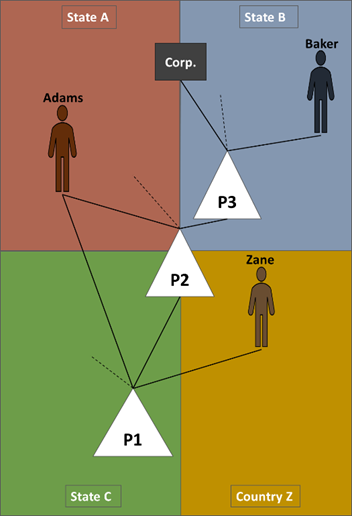 The general structure of this outline is as follows:TerminologyTaxation of Partnership Income and ItemsTaxation of Gain (Loss) from Sale of Partnership InterestAdministrative and EnforcementThe diagram here depicts limited portions of partnership structures and relationships that will be referred to in the outline.Note on Corporate Versus Individual PartnersStates may tax partnership income to corporate and individual partners in somewhat different ways. Therefore, this outline may divide certain general substantive issues between these two main categories of taxpayer partners and cover each separately. General Terminology NOTE: This outline will use the following terms as defined here. Unless otherwise noted, terms not defined will have the same general meaning as under IRC Subchapter K.Terms Describing PartnershipsPartnershipAny entity that is taxed under IRC Subchapter K including general partnerships, limited partnerships, limited liability partnerships, and limited liability companies (LLCs). Investment PartnershipA general term referring to a partnership that is primarily or exclusively engaged in investing the funds of the partnership in other entities. Operating PartnershipA partnership other than an investment partnership.Lower-Tier and Upper-Tier Partnerships“Lower-tier partnership” will refer to a particular partnership in which a tiered partner holds an interest, and “upper-tier partnership” will refer to that tiered partner. [Diagram – P1 is a lower-tier partnership and P3 is an upper-tier partnership. P2 is both. ]K-1 PartnershipThe particular partnership that provided the K-1 to the partner—that is, the partnership in which the partner directly owns a partnership interest—whether or not some portion of the items allocated to the partner on the K-1 consist of items from lower-tier partnerships.Recognizing PartnershipThe particular partnership that recognized the tax item (e.g. income, expense, gain, loss, etc.) in the first instance—whether or not that tax item is then passed through tiered partners prior to being subject to tax by one or more indirect taxpayer partners.Terms Describing PartnersPartnerPersons who hold interests, directly or indirectly, in partnerships, including members of LLCs.Corporate PartnerA partner taxed under IRC Subchapter C. Individual PartnerA partner taxed as an individual under state law, including taxing on a residency basis. Resident and Nonresident PartnersAn individual partner resident, or not resident, in the state for tax purposes. Direct and Indirect PartnersA direct partner holds an interest in a particular partnership whereas an indirect partner holds an interest in a tiered partner. [Diagram – Adams is a direct partner in P2 and Baker is an indirect partner in P1.] Active and Passive PartnersAny partner who takes a role in carrying out the business of the partnership beyond merely investing in the partnership, is an active partner, even if the partner lacks the authority to bind the partnership. A passive partner’s role is limited to providing funding to the partnership. General Partner (GP) or Managing Member (MM)A partner or LLC member who has general authority for management of the partnership or LLC, whether or not they have any general liability for partnership debts.Limited PartnerAny type of partner who does not have general liability for partnership debts. Majority PartnerA partner that has, directly or indirectly, a controlling ownership interest or voting rights in a partnership, applying general attribution rules. Minority PartnerAny partner other than a majority partner.  Taxpayer PartnerA direct or indirect partner that is subject to tax on a particular partnership’s income. Tiered PartnerA partnership or pass-through entity that is, itself, a partner in a particular partnership. [Diagram – P2 and P3 are tiered partners.]Other TermsPassthrough EntityAny entity that is not subject to tax, including partnerships, Subchapter S corporations, and certain trusts.Passthrough TaxationThe general method used under IRC Subchapter K where the elements of the income tax calculation—or partnership items—are determined at the partnership level and then passed through to partners who pay the tax on those items. Allocate/AllocationThe means by which the partnership determines the distributive share of partnership items for particular partners. For example—partnership A allocates 50% of its income to Partner Smith. Information-Reporting RequirementsInformation-reporting requirements generally include the filing of partnership returns (1065’s) and partner information reports (Schedule K-1s). For state purposes, this information would also include information necessary to make state adjustments to income items, properly characterize income as business/nonbusiness, and information for sourcing income.  Partnership Return (1065)The federal or state return filed by the entity in which it characterizes and determines the value of the partnership items of income, expense, gain, and loss (etc.) and reports other related information necessary for taxpayer partners to determine the federal or state taxes owed.Schedule K-1 (or K-1)The federal or state information report provided by the partnership to the direct partners reporting their shares of partnership items and other information necessary for taxpayer partners to determine the federal or state taxes owed.Source and Income SourcingDetermining the partnership income or items, or share of those items, that are taxable in a state—using residency/domicile, situs, or apportionment, including UDITPA or other general state methods. Partnership SourcingDetermining the share of multistate partnership income subject to tax in a particular state using partnership information, in whole or in part, including apportionment factors or information for specific sourcing of items.    SitusSourcing income or other items based on specific rules for the particular income or item.ApportionmentSourcing income or other items using apportionment factors.Taxation of Partnership Income and ItemsJurisdiction and Nexus Issues This section 2.1 addresses jurisdiction over the partnership to require recordkeeping and reporting as well as nexus to tax the partnership income to the partners.Jurisdiction/Nexus Over Partnerships Doing Business in the StateStates may assert jurisdiction to impose reporting requirements on, and nexus to tax income of, partnerships doing business in the state.It is a generally accepted principle that states have jurisdiction to require a partnership that is doing business in the state to comply with tax recordkeeping and information reporting requirements and also have nexus to tax the income earned by the partnership.Jurisdiction to Require Reporting of Partnerships Not Doing Business in the StateThe passthrough tax system relies on the entity to maintain and report information both to taxpayer partners and to the state, enabling proper calculation of state tax. This tax-related information includes not only information necessary to source income (e.g. apportionment information), but also any information necessary to adjust the federal tax base for state purposes—including any add-back adjustments for intercompany transactions that may apply. As a result states may need to assert jurisdiction on the basis of resident partners—who are taxed on 100% of their income, wherever earned.States impose reporting requirements on partnerships not doing business in the state if they have a direct partner in the state.  States generally assert authority to require a partnership to comply with tax recordkeeping and information reporting requirements even if the partnership is not doing business in the state, provided the partnership has a direct partner doing business in the state. This primarily affects the ability of resident partners to properly calculate the state tax base (e.g. where the state requires adjustments to the federal tax base). Question – May a state impose reporting requirements on a partnership if its only connection to the state is an indirect or limited/passive partner?Whether states can and will enforce recordkeeping and information reporting requirements on a partnership solely due to the presence in the state of an indirect partner is uncertain. Again, this primarily affects the ability of resident partners to properly calculate the state tax base.Factor-Presence Nexus Standards Applied to Partnerships States may apply factor-presence nexus standards at the entity level. The MTC adopted a model factor presence nexus standard for partnerships that is applicable to partnerships as follows: “Pass-through entities, including, but not limited to, partnerships, limited liability companies, S corporations, and trusts, shall determine threshold amounts at the entity level. If property, payroll or sales of an entity in this State exceeds the nexus threshold, members, partners, owners, shareholders or beneficiaries of that pass-through entity are subject to tax on the portion of income earned in this State and passed through to them.”Application of P.L. 86-272 to Partnership IncomeP.L. 86-272 generally applies to partnerships at the entity level. The federal statutes limits the tax on “the income derived within such State by any person . . .” if certain conditions are met. These conditions apply to activities by or on behalf of the person. Therefore, the conditions apply to the activities of the partnership, including the activities of partners or others on behalf of the partnership.Nexus to Tax Partners As noted above, states clearly have nexus to tax the income of partnerships doing business in the state. But if they follow the passthrough system, states must also consider questions concerning whether they have nexus to impose tax on an out-of-state partner whose only connection to the state is the partnership. States assert nexus to tax partners based on partnership activities in the state.States generally assert nexus to tax direct partners of a partnership doing business in the state even if the partner has no other connection to the state. See Hellerstein, Hellerstein & Swain, State Taxation  ¶16.12. It should be noted here that there are a number of state court cases addressing this issue, but the holdings must often be parsed to determine whether the court is addressing constitutional nexus or state law tax imposition statutes. Many states, but not all, interpret these statutes as co-extensive with constitutional nexus. The issue addressed in this section is constitutional nexus. A later section addresses state imposition statutes.Question – Does the nature of the partner affect the nexus to tax that partner?While state statutes and regulations may not make any specific exceptions concerning nexus to tax partners who derive income from a partnership doing business in the state, there is some uncertainty with respect to limited, passive, minority, or indirect partners, in part because existing authorities are split. Authorities indicating the state does have nexus: See Hellerstein, Hellerstein & Swain, State Taxation ¶ 20.08[2][a][ii] Limited Partners.John A. Swain, “State Income Taxation of Out-of-State Corporate Partners,” 18 Chap. L. Rev. 211 (2014).Borden Chemicals & Plastics, L.P. v. Zehnde, 312 Ill. App. 3d 35, 726 N.E.2d 73 (App. 1st Dist. 2000) – holding that a nondomiciliary limited corporate partner could be taxed on the income of a partnership doing business in the state.Prince v. State Dep’t of Revenue, 55 So. 3d 273 (Ala. Civ. App. 2010) – distinguishing Lanzi (below) and ruling that a nonresident limited partner could be taxed on the gain on an IRC § 338 stock sale, treated as the sale of assets, of an S corporation that was doing business in Alabama.Wirth v. Commonwealth, 626 Pa. 124, 95 A.3d 822 (2014) – holding that nonresident limited partners with an indirect interest in a partnership that operated a skyscraper in Pittsburgh were subject to tax and distinguishing Lanzi (below) on the basis of the type of property owned. Preserve II, Inc. v. Div. of Taxation, 30 N.J. Tax 133, 2017 BL 363663 (Tax Ct. 2017) – holding that a 99% limited corporate partner could be taxed on income derived from a limited partnership doing business in the state (quoting Professor Hellerstein’s treatise and a separate treatise by Professor Swain for support).Revenue Cabinet v. Asworth Corp., No. Nos. 2007-CA-002549-MR and 2008-CA-000023-MR., 2009 BL 251460 (Ky. Ct. App. Feb. 05, 2010) – holding that a 99% limited corporate partner could be taxed on income of the partnership doing business in the state.Authorities indicating the state does not have nexus: Lanzi v. Alabama Dep’t of Rev. (Ala. Civ. App. 2006) – a plurality opinion holding that the state did not have jurisdiction to tax a nonresident, passive, limited partner of a partnership managed in Alabama where the income came mainly from intangible assets.BIS LP v. Director, Div. of Taxation, 26 N.J. Tax 489 (N.J. Super. Ct. App. Div. 2011) – holding that an “investment” partner (a limited partner whose only activity was investment) was not unitary with and could not be taxed on income from its 99% interest in a limited partnership doing business in the state. Analysis of the authorities: The authorities above appear to focus on limited versus general partners—but it is not necessarily the fact that limited partners have protection from partnership liabilities that would seem to matter. Rather, what appears to matter is that limited partners often do not take an active role in the business. See Cal. Franch. Tax Bd., Legal Ruling No. 2014-01 (July 22, 2014). In the past, it was true that the only way a partner could maintain limited liability for partnership debts was to retain only a passive role in the partnership. But today, different forms of partnerships in all states allow active, and even managing owners, to maintain limited liability.Also, state rules may be clearer with respect to indirect corporate partners. See for example  Mich. Dept. of Treas., Rev. Admin. Bull. 2014-5 (Jan. 29, 2014), and Wis. Stat. § 71.22(1r) which assert nexus generally over any corporate partner, direct or indirect, for tax on income earned by a partnership and derived within the state. The authorities above have also focused on the nature of the income—whether it represents operational income of a business or purely investment income. States have generally addressed this through enactment of statutes and regulations that source the income of investment partnerships to the partner’s residence or domicile. Investment partnerships will be discussed in the section on sourcing of partnership income, below.General State-Law Exceptions to Tax ImpositionWhether or not states have constitutional authority to tax certain partnerships or partners, states may also statutorily exclude some types of partners or partnership activity from their doing business or tax imposition provisions. See Swart Enterprises Inc. v. California Franch. Tax Bd., 7 Cal. App. 5th 497 (Cal. Ct. App. 2017) – holding that a purely passive corporate member of an LLC doing business in the states was not, itself, doing business.   However, the majority rule appears to be that state “doing business” tax imposition statutes apply to partners doing business through a partnership—in part, using the aggregate theory. See John A. Swain, “State Income Taxation of Out-of-State Corporate Partners,” 18 Chap. L. Rev. 211 (2014), which noted that this appears to be the rule in most states and that no exceptions are made simply because the partner is a limited partner. One exception to this rule is state treatment of investment partnerships and partners generally. Many states tax the income of investment partnerships only on a domicile or residency basis and so would not assert the authority to tax a non-resident investment partner on that partner’s share of the partnership income. Determining Tax BaseThis section addresses issues affecting the determination of operating income for state purposes. A later section of this outline addresses issues affecting the determination of gain or loss from the sale of a partnership interest.Federal Conformity and State AdjustmentsFederal Conformity – GenerallyThere are four main elements of federal conformity that apply to state taxation of partnerships: conformity to the definition of a partnership; conformity to rules for calculating partnership income and items; conformity to Subchapter K; and conformity to individual or corporate tax rules for determining a partner’s taxable income. Differences in state rules may require the partnership, the partners, or both to make adjustments for state tax purposes.Conformity to the Definition of a PartnershipStates generally conform to the federal definition of what is a partnership including IRC § 761 the check-the-box rules of Reg. § 301.7701. Under § 761, parties to certain agreements for co-investment or co-ownership may elect out of partnership treatment if they can calculate their income without resort to Subchapter K.  Conformity to Rules for Calculating Partnership Income and Items and Treatment of Transactions with PartnersAt the federal level, partnership income and items are generally characterized and valued using the tax rules for individuals. See IRC § 703. And while distributions do not affect partnership income, other payments to partners for goods and services will affect the calculation of that income. See IRC § 707. Most states that tax partnership income on a pass-through basis generally conform to these rules, but may require certain adjustments be made for state purposes. (Also, see below for exceptions made for certain items treated under IRC § 707(c),) For example, a state may require that certain deductible expenses for federal purposes be added back, or may subtract income subject to federal tax but not to state tax. It appears these adjustments affect only the calculation of partnership income subject to tax in the state, and perhaps the basis in partnership assets, and would not affect the basis of the partners in their partnership interests.  Subchapter K ConformityOnce partnership income and items are determined, the effect on the partners’ income must also be determined. This is controlled by Subchapter K, which also controls the effects of other transactions between partners and the partnership. States generally conform to Subchapter K and its various rules for how partnership activities, income, and items will be reflected in the partners’ returns.  Conformity to Individual and Corporate Tax Rules for Determining Partners’ Taxable IncomePartnership items that pass through to partners are then subject to federal rules for calculating the tax of the individual or corporate partners. Again, while states generally conform to these federal rules, states may require that adjustments be made to calculate a partner’s state income subject to tax. For example, net operating losses of partnerships flow through and may be used to offset gains or income from other sources to the extent not limited by federal passive or at-risk limitations. But states may also impose limitations on NOL carryovers not imposed at the federal level. These types of adjustments typically do not affect the partnership’s determination of its tax items. Conformity Implications and Questions (NOTE: Much of the following section has been added or modified.)Some aspects of federal conformity are fairly straightforward and raise few questions in the state context. But others carry implications for states or raise questions that may not be fully addressed by the states. In large part, this is because states may only tax a portion of the income of multistate partnerships and because, under the passthrough system, it is not feasible to require related partnerships to file combined returns (discussed further below). The following section touches on some of the most important implications of federal conformity in this state tax context and notes questions raised that states may need to further consider. Note that in some cases, it is the relationship between multiple aspects of federal conformity (e.g. the treatment of guaranteed payments combined with the ability of partners to offset income and loss from different sources) that is critical. This section cannot hope to provide an exhaustive analysis of these implications and questions, but those summarized here should serve to illustrate why states may need more detailed rules addressing federal conformity in particular instances. Guaranteed Payments to Partners Treated as Deductible Expense State rules and guidance often focus on distributive shares of partnership income allocated to the partners each year and not on guaranteed payments to partners, which are treated differently under Subchapter K. There is a fundamental difference between distributive shares and guaranteed payments. Distributive shares are allocations of partnership income, whereas guaranteed payments are generally reductions from partnership income. This difference may matter for purposes of how guaranteed payments affect state taxes.Guaranteed payments are governed by IRC § 707 which defines these payments as those made by a partnership to a partner for services or for the use of capital to the extent such payments are determined without regard to the income of the partnership. Guaranteed payments can, in fact, create losses for the partnership. Guaranteed payments are characterized and otherwise treated by the partnership as if they were transactions with a person who is not a partner. This means  the partnership will generally recognize deductible expense or, if the payment is for property conveyed by the partner, a capital asset. Question: Should guaranteed payments be sourced separately from distributive shares?Assume that Partnership X does business mainly in State 1. One of Partnership X’s partners provides services entirely from her home state, State 2, for which she receives a guaranteed payment, and also receives a distributive share of partnership income. Should the guaranteed payment be sourced on the same basis as the distributive share (e.g. using Partnership X’s apportionment formula).Question: Should guaranteed payments be subject to state anti-income shifting or other limitations?It appears guaranteed payments can be used for state income shifting—as could transactions between related partnerships (see further discussion below). States may need to consider this possibility and rules that would limit abuse.Special Allocations AllowedState rules often assume that partners’ distributive shares will be in accordance with their interest in the partnership, but this may not be the case. Under IRC Sec. 704(b), partners may agree to allocate items of partnership income, gain, loss, and expense in proportions that differ from the partners’ interests in the partnership. Provided that these “special allocations” have substantial economic effect and do not violate anti-abuse provisions, as further defined by IRS regulations, they will be allowed. The requirement for substantial economic effect generally prohibits partners from using special allocations to artificially lower partners’ combined federal income tax liability while having no other economic effect on the partners. This requirement extends not just to the tax year in which the allocations are made, but over time, and prohibits shifting allocations that are used to lower total combined federal tax over extended periods. The particular treatment of these special allocations under state law may not be entirely clear. Question: Are there circumstances in which special allocations should be sourced differently than allocations made in accordance with the partners’ interest in the partnership? In general, it appears that special allocations are subject to the same unitary principles underlying state sourcing of income generally and the special allocations would would not affect sourcing. But this may not be entirely clear under state guidance. For example, assume Partners A and B form a partnership. Each contribute the same cash to fund the partnership. The partners agree that Partner A will oversee the business operations in State 1, while Partner B will be in charge of expanding the business into State 2. They also agree that Partner A will receive 90% of the income from operations in State 1, while Partner B will receive 90% of the income from operations in State 2. Unless the state makes clear that these special allocations are apportioned at the partnership level in the same manner (e.g. using all the partnership’s factors), the partners might take the position that their income would be sourced to State A or State B, respectively.There may be other circumstances, as well, that raise similar issues. Question: Are there circumstances in which special allocations would have substantial economic effect for federal purposes but arguably not for state purposes and, if so, may states apply the same limitations as under federal rules?It appears this is hypothetically possible, in particular with so-called “shifting” allocations over time. However, the circumstances in which this may happen would likely involve complex structures and may be difficult to identify.Built-In Gain or Loss on Contributed Property Allocated Back to Contributing Partner Under IRC § 721, property contributed to a partnership by a partner will generally not trigger gain or loss, but under IRC § 704(c) and related regulations, if the partnership exchanges or transfers the property then it must generally allocate the built-in gain or loss back to the contributing partner. IRC § 704(c) generally prevents accrued gains and losses from being shifted by a person, through the use of a partnership, to other persons. Built-in gains in contributed depreciable property can also affect how depreciation is allocated among the partners..Question: Should these built-in gains and losses be sourced differently by the affected partner?For example, assume Corp. X, which operates mainly in State A, contributes to a partnership operating mainly in State B a capital asset with a $1 million built-in gain. The asset is eventually sold by the partnership and $1 million of the resulting gain is properly allocated back to Corp. X as built-in gain, along with X’s share of the remainder of the post-contribution gain. Should the $1 million of built-in gain now realized be sourced in the same way as the post-contribution gain? Partners May Offset Income and Loss from Different Partnerships or Other SourcesFederal tax law generally allows individuals and corporations to offset ordinary income and loss or capital gains and capital losses from different sources. So a partner may offset a loss from one partnership against income or gain from another, subject only to other general limitations under federal law.  At the federal level, allowing partners to offset income, gains, and losses from different sources may not, by itself, change the ultimate tax result, even where the items being offset result from related entity charges (e.g. where a lower-tier partnership makes a guaranteed payment for services to an upper-tier partnership).  However, this appears to be more likely to affect state taxes where partnerships operate in multiple states.Question: Are there cases involving related-company income or gains and losses where states may need to limit partners ability to offset those items.See further discussion of intercompany transactions below. Conformity to Federal Anti-Abuse Rules The federal tax law also contains a number of anti-abuse rules, including rules that are specific to partnerships. See, for example:IRC § 751(b) – which prohibits partnerships attempting to shift ordinary and capital income through disproportionate distributions;IRC § 707(a)(2)(B) – which addresses so-called “disguised sales” of property through contribution of assets to a partnership followed by a distribution; andReg. § 1.701-2(b) – which allows the IRS to recharacterize partnership tax items where the taxpayer’s characterization results in reductions in tax “inconsistent with the intent of subchapter K.” Question: As in other areas, the intersection of state and federal tax rules may create a number of questions as to how federal rules, like these anti-abuse rules, will apply at the state level, including:Questions concerning whether federal statutory and regulatory rules created for one set of circumstances will apply in analogous circumstances involving state taxes. See, for example, Utah State Tax Comm'n v. See's Candies, Inc., 2018 UT 57, 435 P.3d 147 (concerning whether a state law provision based IRC § 482 meant that the state should follow federal regulations in a situation the proper determination of state income).Questions concerning how conflicts between state and federal tax rules should be resolved. See, for example, Parker v. Idaho State Tax Comm'n, 230 P.3d 734, 741 (Idaho 2010)(where the court noted, “we have made clear that the [state] statute [incorporates] . . . federal tax provisions where Idaho law is silent, but has declined to adopt the federal tax code when it conflicts with Idaho law). Questions concerning the extent to which federal tax principles should be employed in interpreting state tax statutes tied to federal statutes. See, for example, Mid City Bank, Inc. v. Douglas Cty. Bd. of Equalization, 616 N.W.2d 341(Neb. 2000)( applying the step transaction doctrine in a case involving the valuation of property acquired by merger).This topic is also addressed further in the following section. Other General Federal Anti-Abuse RulesThe IRS has authority under § 6011 and related regulations to require certain transactions to be reported and to classify transactions as “listed transactions” when the IRS has determined they are done for tax avoidance purposes. Partnerships, in particular, have been used in certain reported or listed transactions over the years. For example, so-called “Son of Boss” schemes created artificial losses to offset (real) gains by using obscure rules involving futures contracts and allocation of partnership liabilities to increase the basis a partner has in the partnership interest so that it could later be sold at a “loss” while having no economic effect. The “Son of BOSS” schemes were reported to have cost the federal government over $6 billion in taxes. Question: Can such federal be used to address potential state tax avoidance strategies?It appears that most states would not consider their law to include the authority provided to the IRS to create reportable or listed transactions undertaken solely for state tax avoidance—but other doctrines such as economic substance may apply.The MTC has a Model Statute on Disclosure of Reportable Transactions which would apply to partnerships. See that model here: https://www.mtc.gov/uploadedFiles/Multistate_Tax_Commission/Uniformity/Uniformity_Projects/A_-_Z/Final%20-%20Reportable%20Transactions%20Statute.pdf. State Approaches to Intercompany Transactions, Transfer Pricing and Add-Back Statutes, and Other State Anti-Abuse ProvisionsIntercompany transactions may affect the partnership income and tax items. Because partnerships may be related but generally do not file combined returns (see note on combination below), intercompany transactions may affect the income of partnerships, and the state tax base. As noted above, partners’ transactions with the partnership will generally be treated as third-party transactions under Subchapter K whether done in the form of a third-party transaction under IRC § 707(a) or as a guaranteed payment to the partner under § 707(c). Indirect partners may also transact with partnerships in the same manner as third-parties.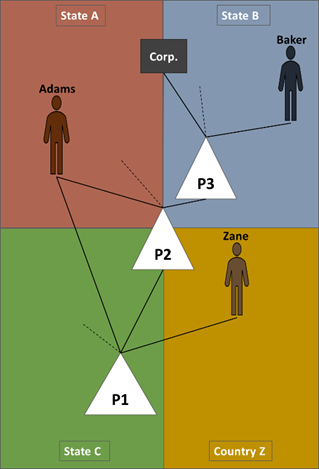 For example—using the diagram, assume the following:P3 owns 80% of P2 and P2 owns 80% of P1. State C, where P1 does business, imposes an income tax but State B, where P3 does business, does not.P3 charges P1 interest on an intercompany loan. P1, therefore, will have a deductible expense which will lower its net income potentially subject to sourcing to State C.Unless State C taxes P3’s interest income from P1 (e.g. by using market sourcing to source the interest receipts to State C), this may result in artificial income shifting affecting all the partners of P1, indirect partners such as P3.Of course, this is a simple example. In large, complex partnership structures, it may not even be possible to clearly ascertain the effect of intercompany transactions on state taxes. NOTE ON COMBINATION: Because P1, P2, and P3 are taxed on a passthrough basis and have minority partners, they must each determine their own partners’ distributive shares of their own incomes. Therefore, it is not feasible for the three entities to file a simple combined return in the same way that taxable corporate entities may file such a  return—computing one amount of income for the group and eliminating all intercompany transactions.  Question: Does IRC § 482, which governs the transfer pricing of related-party transactions, apply to partnerships?To the extent related-party transactions occur between partnerships, those transactions, like transactions between related corporations, are subject to IRC § 482 and related regulations. These transactions may not receive much scrutiny at the federal level, other than in the international context, but states that conform to § 482 may need to rely on it to determine fair arm’s-length pricing when transactions might otherwise affect the amount of partnership income subject to tax. This is especially the case for partnerships since, unlike corporations, states using the passthrough system do not require combined filing of related partnerships.Question: Does IRC § 482 apply when the transaction is between an individual partner and a partnership?IRC § 482 applies to “organizations, trades, or businesses (whether or not incorporated, whether or not organized in the United States, and whether or not affiliated).” Nevertheless, it has been interpreted and applied broadly by federal courts to include individual partners when dealing with their partnership. See  Aladdin Indus., Inc. v. Commissioner, 41 T.C.M. (CCH) 1515, 1519 (1981)(noting that “[e]ven individuals have been held to be covered by section 482” and citing other holdings).State Add-Back StatutesA few states appear to have specifically applied their add-back statutes or other types of add-back provisions to partnerships. See, for example: Alabama - Ala. Code § 40-18-24(b) (applying the general add-back rules to related partnerships)Connecticut - CT: Conn. Gen. Stat. § 12-699(c) (requiring the add-back of certain guaranteed payments in computing the income of the partnership)Georgia - GA: ¶59,511 2020 Form 700 (IT 711 Booklet) Instructions—Partnership Tax Return (requiring add back of intangible, interest, and REIT expense)Illinois - ILCS Chapter 35  §5/203(d)(2)(C) (requiring the add back of certain guaranteed payments in computing the income of the partnership)See also Mo. Rev. Stat. § 143.411(3) and N.Y. Tax Law § 617(c).In most cases, it appears that add-back statutes do not specifically or explicitly apply to related partnerships where the income is taxed on a passthrough basis. Sourcing of Partnership Income In general, there are different methods by which partnership income or items may be sourced. The method used may significantly change the result. Therefore, the effect of the method and its policy implications should be considered. Also, the method used may be subject to constitutional or practical constraints. Terms – Situs-Based and Apportionment-Based SourcingSitus-Based SourcingThe term “situs” or situs-based sourcing will be used here to refer generally to specific rule-based sourcing of items of income, most often to a particular geographic location. Under UDITPA, for example, so-called nonbusiness (or nonapportionable) income is sourced, or “allocated,” according to rules based on the nature of the income so that, for example, the sale of real property might be sourced to the location of that real property. See UDITPA, Art. IV Sec. 2.Apportionment-Based SourcingThe terms “apportion” and “apportionment-based sourcing” will refer to sourcing of items of income using a formula based on certain factors (property, payroll and/or sales) so that the item may divided between multiple locations. The term “apportionment” here is used broadly to encompass the use of the income-producer’s (or investee’s) factors, the owner’s factors, or a combination of both.  Differences Between Corporate and Individual PartnersStates typically tax corporate income based on the source of the income. Because states tax corporate income based on the source of the income, and because corporations also have their apportionment factors, states may use the corporate partner’s apportionment factors, the partnership’s factors, or a combination. States typically use a hybrid method to tax income of individual partners.Most states apply tax nonresident individual partners on a source basis and resident individual partners on 100% of their partnership income, from whatever source, giving a credit for taxes paid to other states on a source basis. Unlike corporate partners, individual partners do not have their own apportionment factors.Even when states tax nonresident individual partners on a source basis, there is a difference between these partners and corporate partners in that individual partners do not have their own apportionment factors. Therefore, states must use the partnership factors. Methods of Sourcing Partnership Income - Generally There are five primary ways in which partnership income may be sourced. These primary methods combine either situs-based or apportionment-based sourcing with the use of one of three general methods—using information from the recognizing partnership where sourcing is retained on a passthrough basis, using information from the partner alone, or using on a combination of partnership and partner information. (See the effects of tiered partnerships in the following sections.)  Situs-based sourcing – using partnership information. Example: Partnership X has income from sale of real property. The income might be sourced to the location of that property and this sourcing result would then pass through and determine the sourcing of the individual or corporate partner’s share of that income, as well.Situs-based sourcing – using partner information. Example: Partnership Y is an investment partnership. The income of Partnership Y might be sourced to the corporate partner’s domicile or an individual partner’s residence.Apportionment-based sourcing – using partnership information. Example: Partnership X has ordinary income from a business. The income might be sourced using the partnership’s own apportionment factors and this sourcing result would then pass through and determine the sourcing of the individual or corporate partner’s share of that income, as well.Apportionment-based sourcing – using corporate partner information. Example: Partnership Y has ordinary income from a business. If the partner is a corporation, the income might be sourced using the corporate partner’s own apportionment factors.  Apportionment-based sourcing – using a combination of the partnership and corporate partner’s apportionment factors. Example: Partnership Z has ordinary income from a business. If the partner is a corporation, the income might be sourced using a combination of a portion of the partnership’s factors along with the corporation’s apportionment factors. This is sometimes referred to as “rolling up” the partnership’s factors. Note that it is a generally accepted rule that when combining apportionment factors, the same share of the factors is included in the calculation as the share of income or other items the partner recognizes. Effect of Tiered Partnership Structures on Sourcing In addition to the five primary ways of sourcing partnership income (above), a tiered partner might also affect the sourcing of income or items of a lower-tier (recognizing) partnership. Lower-tier passthrough sourcing.The income might be sourced using information of the lower-tier (recognizing) partnership with that sourcing result associated with the particular income and passing through any tiered partners to the ultimate taxpaying partners. Upper-tier sourcing.The income may be sourced using only the upper (highest) tiered partner information.Combination sourcing.The income might be sourced using a combination of the lower-tier and tiered partner information (including some or all tiered partners in that structure)—for example, by combining portions of the apportionment factors (“rolling up” the factors) of the entities. Note that, as with corporate partners, it is a generally accepted rule that when combining apportionment factors, the same share of the factors is included in the calculation as the share of income or other items that the tiered partner recognizes. Example – Differences in Results Between Methods UsedAssume that P1 has an amount of income that will be allocated to its partners (and their partners) through the structure shown in the diagram. 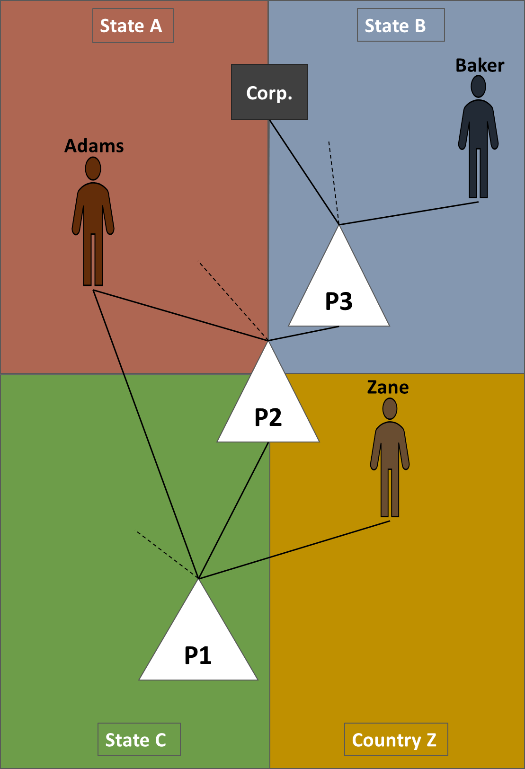 Situs-Based SourcingThe income might be sourced to a situs (including domicile or residence). But the result will differ depending on whether this is done depending on which of the methods is used: Situs determined at the recognizing partnership level (P1), with that sourcing information passed through to each of the taxpayer partners. All partners would source their share of P1 income to the same location.Situs determined at the partner level. Partners would source income to different locations. Apportionment-Based SourcingEven though the diagram shows a structure which is not particularly complicated, the result of apportionment may vary considerably depending on the exact method used. For this purpose, assume the various partners direct and indirect shares of the P1 income are as follows:Assume that each of the jurisdictions about have single sales-factor apportionment. Also assume we are looking for the amount of the P1 income that would be apportioned to State C. The table below illustrates the different factors that might be calculated—given the amounts of sales by entity shown.As this example illustrates, depending on whether the partner has a direct or indirect interest in P1 and is an individual or a corporation, the apportionment method use might result in that partner sourcing 0%, 1%, 4%, 7%, 25%, 38% or 100% of P1 income to State C.Sourcing Methods - Constitutional RequirementsSourcing Methods – Policy and Other Considerations Application of UDITPA - GenerallyCredits for Taxes Paid     Taxation of Gain (Loss) from Sales of Partnership InterestJurisdiction and Nexus IssuesDetermination of Gain (Loss)Sourcing of Gain (Loss) Credits for Taxes Paid Administrative and EnforcementInformation Reporting and WithholdingFederal Procedural-Type RulesComposite and Entity-Level TaxesP1 Direct/IndirectAdamsAdamsAdamsBakerZane Corp P2P3OtherTotal Direct Shares P1Direct Shares P1Direct Shares P140%10%40%10%100%Direct Shares P2Direct Shares P240%40%40%20%100%Direct Shares P3Direct Shares P350%40%10%100%Indirect Shares P1Indirect Shares P116%16%8%6.4%9.6%Total Total 56%56%8%10%6.4%19.6%100%Sales & Sales FactorsState AState BState CCountry ZTotalP1 Sales$1,000 $1,000   Factor0%0%100%0%100%P2 Sales$500$500$500$500$2,000   Factor25%25%25%25%100%P2 Share of P1$0$0$400$0$400P2 Plus Share of P1$500$500$900$500$2,400   Factor21%21%38%21%100%P3 Sales$4,000$4,000   Factor0%100%0%0%100%P3 Indirect Share of P1$0$0$160$0$160P3 Share of P2 & P1$200$200$360$200$960P3 Plus Indirect Share of P1 $0$4,000$160$0$4,160   Factor0%96%4%0%100%P3 Plus Share of P2 & P1$200$4,200$360$200$4,960   Factor4%85%7%4%100%Corp Sales$5,000$5,000$10,000   Factor50%50%0%0%100%Corp Indirect Share of P1$0$0$64$0$64Corp Indirect Share of P2 & P1$80$80$144$80$384Corp Share of P3, P2 & P1$80$1,680$144$80$1,984Corp Plus Indirect Share of P1$5,000$5,000$64$0$10,064   Factor50%50%1%0%100%Corp Plus Indirect Share of P2 & P1$5,080$5,080$144$80$10,384   Factor49%49%1%1%100%Corp Plus Share of P3, P2 & P1$5,080$6,680$144$80$11,984   Factor42%56%1%1%100%